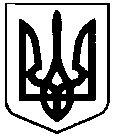 СВАТІВСЬКА МІСЬКА РАДАСЬОМОГО СКЛИКАННЯДВАНАДЦЯТА СЕСІЯРІШЕННЯВід 29 березня 2017  р.                                 м. Сватове                                                  № 12/24 «Про передачу земельної ділянки в користування на умовах оренди гр. Романовській О.В. за адресою: Луганська область, м. Сватове, пл. Привокзальна, 6»Розглянувши заяву гр. Романовської Ольги Валеріївни, яка мешкає за адресою: Луганська область, м. Лисичанськ, вул. Артемівська, 15, про передачу земельної ділянки в користування на умовах оренди за адресою: Луганська область, м. Сватове, пл. Привокзальна, 6, для будівництва та обслуговування будівель торгівлі,  керуючись ст. 59 Закону України “Про місцеве самоврядування в Україні”, ст. 12, 125, 126, 141 Земельного кодексу України,                                 Сватівська міська радаВИРІШИЛА:1. Передати гр. Романовській О.В. земельну ділянку в користування на умовах оренди для будівництва та обслуговування будівель торгівлі, загальною площею – 0.2548 га. кадастровий номер (4424010100:24:119:0087) за адресою: Луганська область, м. Сватове, пл. Привокзальна, 6.2. Встановити термін оренди земельних ділянки на 5 (п’ять) років. Встановити розмір орендної плати за користування земельною ділянкою 93580,63 грн. в рік. Зобов’язати Романовську О.В. протягом 10 днів з моменту набрання чинності даного рішення укласти договір оренди земельної ділянки з Сватівською міською радою та провести державну реєстрацію укладеного договору відповідно чинного законодавства.5. Сватівській ОДПІ здійснювати контроль за надходженням орендної плати згідно договору оренди.6. Контроль за виконанням даного рішення покласти на постійну депутатську комісію з   питань будівництва, благоустрою, комунального обслуговування, земельних відносин та екології.7. Дане рішення набирає чинності з моменту його прийняття.Сватівський міський голова    	    	                               	                           Є.В.Рибалко